
                                                                                                              ООО«БИОТЕХНОЛОГИИ»  
                                                                                     Россия, Ставропольский край, 
                                                                                  г.Георгиевск, ул. Октябрьская, 102
                                                                                                 Отдел сбыта:
                                                                                     8-(996)-416-28-82 Роман




                   Прайс лист от 20.12.2019



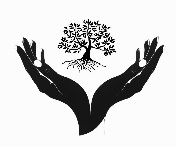 
* ЦЕНЫ УКАЗАНЫ БЕЗ УЧЕТА СТОИМОСТИ ДОСТАВКИ ПО СЕВЕРНОМУ КАВКАЗУ,                ВОЗМОЖНА ДОСТАВКА ТРАНСПОРТОМ НАШЕГО ПРЕДПРИЯТИЯ.
Доставка в отдаленные регионы осуществляется через транспортные компании и ж/д перевозкой.Наименование Описание Единица измеренияЦена*«BIOPROFIT»Возвратный еврокуб 1 тоннаШт.25 000 руб.«BIOPROFIT»От 50 тонн отгрузка в автоцистерны заказчика 1 тонна 20 000 руб.«BIOPROFIT M»Канистры
1 литр
5 литров
10 литров
20 литровШт.150 руб.
650 руб.
1 250 руб.
2  500 руб.«БИО ДЕСТРУКТОР»ПЭК бутылка 5 литровШт.3 250 руб.«СИЛОСНАЯ ЗАКВАСКА»ПЭК бутылка 5 литровШт.2 500 руб.